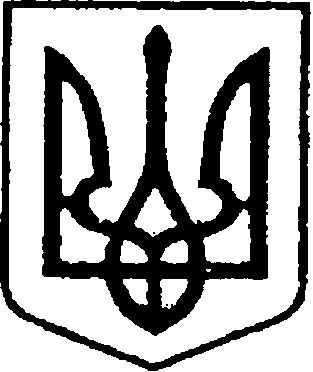 УКРАЇНАЧЕРНІГІВСЬКА ОБЛАСТЬМІСТО НІЖИНМ І С Ь К И Й  Г О Л О В А  Р О З П О Р Я Д Ж Е Н Н Явід 20 лютого 2019 р.			м. Ніжин		                          № 51Про підготовку та проведення міського конкурсу професійної майстерності «Людина року - 2018»	Відповідно до ст. 42, 59,73 Закону України «Про місцеве самоврядування в Україні», статті 38 Регламенту виконавчого комітету Ніжинської міської ради Чернігівської області VII скликання, затвердженим рішенням виконавчого комітету Ніжинської  міської ради від 11.08.2016  № 220  та з метою популяризації економічних, наукових, культурних, інших здобутків міста, відзначення результативної, суспільно-корисної праці фахівців різних сфер діяльності, які забезпечують добробут у місті, стимулювання розвитку підприємництва, меценатства, творчості та вшанування особистих заслуг переможців міського конкурсу професійної майстерності «Людина року-2018»:Утворити організаційний комітет з підготовки та проведення міського конкурсу професійної майстерності «Людина року-2018» та затвердити його склад (додається).Організаційному комітету внести пропозиції про утворення складу журі  щодо визначення переможців міського конкурсу професійної майстерності «Людина року-2018» до 15 березня 2019 року.  	3. Начальнику управління культури і туризму Ніжинської міської ради  Бассак Т.Ф. забезпечити оприлюднення даного розпорядження на офіційному сайті міської ради протягом п’яти робочих днів з дня його підписання.   4. Контроль за виконанням рішення покласти на заступника міського голови з питань діяльності виконавчих органів ради Алєксєєнка І.В.Міський голова							А.ЛІННИКДодаток 					         		        до розпорядження міського голови 							      від 20 лютого 2019 р. № 51СКЛАДорганізаційного комітету з підготовки та проведення міського конкурсу професійної майстерності «Людина року – 2018»Заступник міського голови зпитань діяльності виконавчих органів ради								І.В. АлєксєєнкоВізують:Начальник управління культури і туризму 									Т.Ф. БассакЗаступник міського голови 						І.В. АлєксєєнкоНачальник відділу юридично-кадрового забезпечення					В.О. Лега Лінник А.В.міський голова, голова оргкомітетуКотляр Я.В.головний спеціаліст управління культури і туризму, секретар оргкомітетуЧлени оргкомітету:Члени оргкомітету:Алєксєєнко І.В.заступник міського голови, заступник голови оргкомітетуОлійник Г.М.Перший заступник міського головиДзюба С.П.Заступник міського головиОсадчий С.О.заступник міського головиСалогуб В.В.секретар Ніжинської міської ради (за згодою)Бассак Т.Ф.начальник управління культури і туризму Ніжинської міської радиБойко Н.Г.начальнику відділу роботи з органами самоорганізації населення виконавчого комітету Ніжинської міської радиГавриш Т.М.начальник відділу економіки виконавчого комітету Ніжинської міської радиГлушко П.В.начальник відділу з питань фізичної культури та спорту Ніжинської міської радиголова ради підприємців НіжинаДорохін В.Г.голова громадської ради при виконавчому комітеті Ніжинської міської ради (за згодою)Доля О.В.начальник організаційного відділу апарату виконавчого комітету міської ради Ніжинської міської радиКостирко О.М.головний лікар КЛПЗ "Ніжинська центральна міська лікарня імені Миколи Галицького"Король В.С.голова постійної комісії міської ради з питань соціального захисту населення, освіти, охорони здоров’я, культури, сім’ї та молоді, фізичної культури і спорту (за згодою)Крапив’янський С.М.начальник управління освіти Ніжинської міської радиКулініч В.М.начальник управління праці та соціального захисту населення Ніжинської міської радиКулик А.А.т.в.о. директора ДКП ТРК «Ніжинське телебачення» Ніжинської міської радиКичко В.М.редактор газети «Вісті» Ніжинської міської радиКушніренко А.М.начальник управління ЖКГтаБ Ніжинської міської радиСамойленко О.Г.Ректор Ніжинського державного університету ім. М. ГоголяШведун А.С.Начальник відділу  інформаційно-аналітичного забезпечення та комунікацій з громадськістю виконавчого комітету Ніжинської міської радиЯкущенко В.М.військовий комісар Ніжинського військового комісаріату (за згодою)